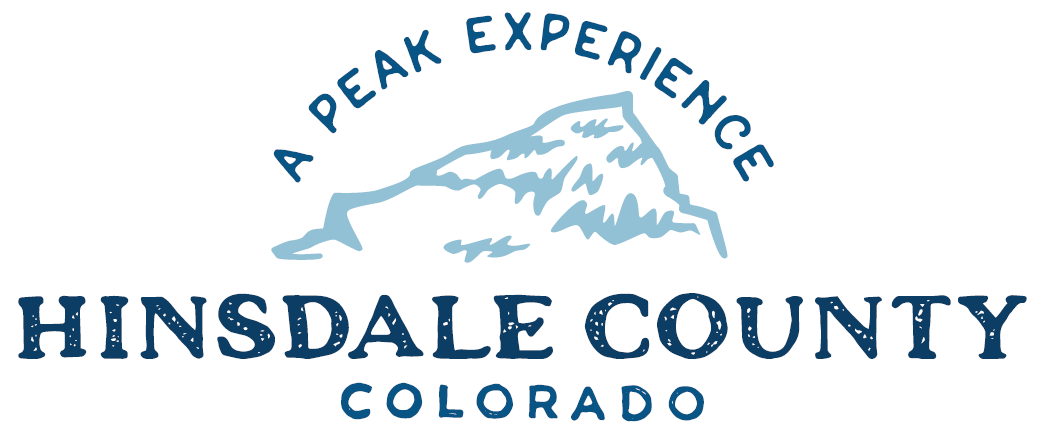 BOARD OF COUNTY COMMISSIONERS (BOCC) WORKSHOP & MEETINGCOURSEY ANNEX, 311 N. HENSON ST., LAKE CITYWednesday, March 3, 2021AGENDA Register in advance for this meeting:https://us02web.zoom.us/meeting/register/tZYsfuyoqz4tEtbQdbPmOD1VMzzOGi4DGb7K After registering, you will receive a confirmation email containing information about joining the meeting. If attending by phone, call 346 248 7799Meeting ID: 821 9505 5782Passcode: 106555Technical difficulties may occur during the meeting due to network limitations.8:15 AM         OPEN DISCUSSION8:30 AM         WORKSHOP (BOCC ONLY)Discussion with Joni Reynolds, Public Health Director, Gunnison/Hinsdale County Health and Human ServicesDiscussion with Sonja Chavez, General Manager, Upper Gunnison River Water Conservancy DistrictDiscuss Resource Advisory Council (RAC) Funding – Commissioner Kristie BorchersDiscuss Hill 71 Lease Fees – Administrator Sandy HinesDiscuss July 4 Fireworks – Commissioner Greg LevineDiscuss Landmark Sign Project – Lake City DIRT Executive Director Kristie BorchersDiscuss Shepherd Property Easement – Administrator Sandy HinesDiscuss Gates Family Foundation Grant for Peninsula Infrastructure – Commissioner Kristie BorchersDiscuss Don Menzies Employment Contract for Road and Bridge Supervisor/Shop Foreman – Administrator Sandy HinesDiscuss Finance Director Lynn McNitt Employment Contract – Administrator Sandy HinesDiscuss Liquor License Renewal, Sportsman’s Campground – Clerk Joan Roberts 10 AM        REGULAR MEETING		Pledge of Allegiance Modifications to the AgendaApproval of the AgendaApproval of the MinutesCITIZEN COMMENTS FROM THE FLOORConsider Gates Family Foundation Grant ApplicationConsider Don Menzies Employment Contract for Road and Bridge Supervisor/Shop ForemanConsider Lynn McNitt Employment ContractConsider Liquor License Renewal, Sportsman’s Campground ANY UNSCHEDULED BUSINESS	PRESENTATION OF BILLS TO BE PAID	REPORTS:Commissioner ReportsAdministration ReportBuilding Official ReportRoad and Bridge ReportEMS DirectorEmergency ManagerSheriff 11 AM		WORKSHOP (BOCC & Board of Trustees BOT Combined)Discuss Silver Thread Public Health District Report – Director Tara HardyDiscuss OHV Pilot ProgramDiscuss Summer Visitor Trash OptionsDiscuss July 4 FireworksDiscuss Emergency Management – Fire/Flood season preparationCLOSE JOINT WORKSHOP       12. Work Session:  Communications Roadmap, Commissioner Greg LevineADJOURNTimes stated are approximate and the agenda may be modified as necessary at the discretion of the Board.  The next Commissioner’s meeting is a workshop and regular meeting scheduled for Wednesday, March 17, 2021 unless otherwise noted at the Coursey Annex, 311 N. Henson Street, Lake City, CO  81235.  Commissioner's workshop will begin at 8:30 AM and the regular meeting at 10:00 AM.Two or more Hinsdale County Commissioners may virtually attend the Town of Lake City Board of Trustees Zoom Meeting on Wednesday, March 3, 2021, at 6 p.m.